Out of School Care Consultation 2019Parent Pack – Response FormQ.1 What range of services are needed: regulated out of school care, childminders, activity-based clubs and programmes such as sports clubs, creative arts clubs, outdoor activities, other types of activities? Can you tell us why these services are important?Q.13 What ages of children do parents/carers need provision for?Q.11 What flexibility do parents and carers need from out of school care services? Can you tell us why this flexibility is important?Q.12 What is important for parents and carers in terms of location of out of school care services? Should they be delivered in school, community facilities, outdoors? Q.14 Do parents/carers need food provision as part of after-school and holiday clubs?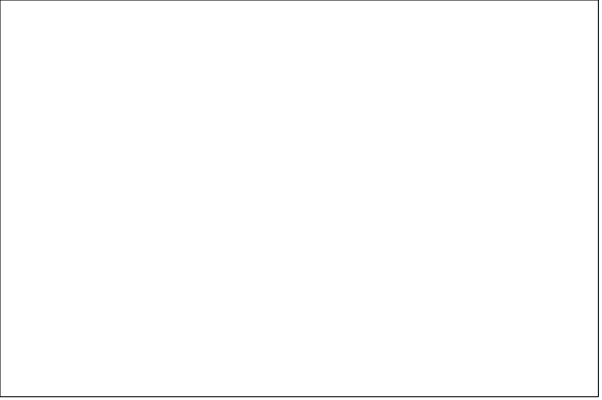 Q.8 How can we make sure out of school care is an affordable option for more families? (e.g. subsidised provision, remove barriers in accessing benefits, help with upfront costs)Q.5 How can we help to ensure that all families have access to an out of school care place for their child/ren if they want it?Q.9 How can services be more effectively delivered in rural/remote areas to meet the needs of families?Q.10 How can we ensure that children with disabilities and additional support needs can access out of school care services?Q.2 What can we do to support community based approaches to delivering out of school care?Q.6 What do children and young people want from out of school care services and does this differ dependent on age?Q.7 What different activities or provision might secondary school aged children want?About youRespondent Information FormPlease Note this form must be completed and returned with your response.By submitting this response to the Scottish Government you give us permission to analyse and include your response in our results. To find out how we handle your personal data, please see our privacy policy online here: https://www.gov.scot/privacy/. After you have submitted your response you will no longer be able to go back and change any of your answers.Please indicate how you wish your response to be handled and, in particular, whether you are content for your response to published. If you ask for your response not to be published, we will still take account of your views in our analysis but we will not publish your response, quote anything that you have said or list your name. We will regard your response as confidential, and we will treat it accordingly.What is your group’s name?Do you have an email address we can contact you on?If you provide an email address you will receive an acknowledgement email when your response has been received.The Scottish Government would like your permission to publish your consultation response. Please indicate your publishing preference: We will share your response internally with other Scottish Government policy teams who may be addressing the issues you discuss. They may wish to contact you again in the future, but we require your permission to do so Are you content for Scottish Government to contact you again in relation to this consultation exercise? Publish response with namePublish response only (without name)Do not publish responseYesNo